Formulario DE PostulaciónCONVOCATORIA NACIONAL 2020-2021ETAPA 2“PROYECTOS PARA IMPULSAR UN SECTOR INNOVADOR”(Bienes públicos).ANEXO 1: CERTIFICADO DE VIGENCIA DE LA ENTIDAD POSTULANTESe debe presentar el certificado de vigencia de la entidad postulante, emanado de la autoridad competente y que tenga una antigüedad máxima de 60 días anteriores a la fecha de postulación. Solo podrán eximirse de la presentación del anexo 1, aquellos postulantes que se encuentren ejecutando iniciativas de alguno de los instrumentos de cofinanciamiento de FIA (proyectos, instrumentos complementarios, polos estratégicos, programas, estudios, etc.) a la fecha de postulación, lo cual será verificado por FIA.  ANEXO 2. CARPETA TRIBUTARIA ELECTRÓNICALa carpeta tributaria deberá ser del tipo “Acreditar tamaño de empresa”, que dispone el SII.ANEXO 3. CARTA COMPROMISO DEL POSTULANTE Y DEL O LOS ASOCIADOS, SI CORRESPONDEEl postulante y/o el o los asociados deben manifestar por medio de una carta, su compromiso con la ejecución del proyecto y la entrega de los aportes comprometidos, utilizando el siguiente formato:Lugar,Fecha (día, mes, año)Yo Nombre completo del representante legal del Postulante/Asociado, RUT: XX.XXX.XXX-X, vengo a manifestar mi compromiso de participar activamente como Postulante/Asociado en la propuesta denominada “Nombre de la propuesta”, presentado a la Convocatoria Nacional 2020-2021, de la Fundación para la Innovación Agraria. Para el cumplimiento del desarrollo del proyecto, me comprometo a entregar un aporte total de monto en pesos, valor que se desglosa en monto en pesos como aportes pecuniarios y monto en pesos como aportes no pecuniarios (valorizados).Firma del Representante LegalCargo Representante Legal, Nombre Postulante/AsociadosANEXO 4. CARTA COMPROMISO DEL COORDINADOR Y CADA INTEGRANTE DEL EQUIPO TÉCNICO Se debe presentar una carta de compromiso del coordinador y de cada uno de los integrantes identificados en el equipo técnico, utilizando el siguiente formato:Lugar,Fecha (día, mes, año)Yo Nombre del profesional, RUT: XX.XXX.XXX-X, vengo a manifestar mi compromiso de participar activamente como Cargo en la propuesta en la propuesta denominada “Nombre de la propuesta”, presentado a la Convocatoria Nacional 2020-2021, de la Fundación para la Innovación Agraria. Para el cumplimiento de mis funciones me comprometo a participar trabajando número de horas por mes durante un total de número de meses, servicio que tendrá un costo total de monto en pesos, valor que se desglosa en monto en pesos como aporte FIA, monto en pesos como aportes pecuniarios de la Contraparte y monto en pesos como aportes no pecuniarios.FirmaNombre: Cargo:RUT:ANEXO 5. CURRÍCULUM VITAE (CV) DEL COORDINADOR Y LOS INTEGRANTES DEL EQUIPO TÉCNICO Se debe presentar un currículum breve, de máximo de 3 hojas, de cada profesional integrante del equipo técnico que no cumpla una función de apoyo. La información contenida en cada currículum, deberá poner énfasis en los temas relacionados a la propuesta y/o a las responsabilidades que tendrá en la ejecución del mismo. De preferencia el CV deberá rescatar la experiencia profesional de los últimos 5 años. Estos documentos se deben agrupar en un solo archivo en formato PDF.ANEXO 6. LITERATURA CITADA.ANEXO 7. CARTA DECLARACIÓN DE “CONOCIMIENTO, GESTIÓN Y OBTENCIÓN DE LA GARANTÍA”Se debe presentar una carta de declaración de “Conocimiento, gestión y obtención de la garantía”. del representante legal del Postulante utilizando el siguiente formato: Lugar,Fecha (día, mes, año)Yo Nombre completo del representante legal del Postulante, RUT: XX.XXX.XXX-X, declaro conocer los requerimientos de la garantía indicados en el numeral 1.3.3 de las Bases Administrativas de la Convocatoria Nacional 2020-2021. Asimismo, para garantizar la correcta utilización de los recursos transferidos para la ejecución de la iniciativa presentada, me comprometo a gestionar y obtener la garantía solicitada por FIA.Firma del Representante LegalCargo Representante Legal/ Nombre PostulanteNOMBRE DE LA PROPUESTACODIGO PROPUESTARESUMEN DEL PROYECTO1.1. Sintetizar con claridad el problema y/u oportunidad, solución innovadora, objetivo general y resultados esperados de la propuesta.(El texto debe contener máximo 2.000 caracteres con espacio incluido.)CARACTERIZACIÓN DEL PROBLEMA Y/U OPORTUNIDAD2.1. Describa claramente el problema y/u oportunidad identificado, y que da origen al proyecto, indicando las fuentes de información que lo respaldan. Se debe acotar al desafío estratégico y líneas de acción comprometida FIA, y al sector silvoagropecuario y/o la cadena agroalimentaria asociada.(El texto debe contener máximo 3.000 caracteres con espacio incluido.)2.2. Indique y cuantifique la relevancia del problema y/u oportunidad que resuelve. Indicar su relación con el desafío estratégico y líneas de acción comprometida, y relevancia para el sector silvoagropecuario y/o la cadena agroalimentaria asociada.(El texto debe contener máximo 3.000 caracteres con espacio incluido.)2.3. Indique claramente quiénes se ven afectados directamente por el problema y/o involucrados con la oportunidad identificada.(El texto debe contener máximo 3.000 caracteres con espacio incluido.)DESCRIPCIÓN DE LA SOLUCION INNOVADORA3.1 Describa la solución innovadora que se pretende desarrollar para abordar el problema y/u oportunidad identificado.(El texto debe contener máximo 3.500 caracteres con espacio incluido.)3.2. Identifique y describa qué desarrollos tecnológicos y/o comerciales se han hecho recientemente a nivel nacional e internacional que sustentan la solución innovadora propuesta, indicando las fuentes de información que lo respaldan (estado del arte).(El texto debe contener máximo 3.000 caracteres con espacio incluido.)3.3. Según lo indicado anteriormente, ¿En qué se diferencia la solución propuesta con las otras soluciones comparables que actualmente resuelven o intentan resolver el problema o aprovechar la oportunidad identificada? Indique el atributo diferenciador de la solución propuesta respecto a la oferta actual del mercado u otras soluciones que apuntan a resolver ese problema.(El texto debe contener máximo 3.000 caracteres con espacio incluido.)3.4. Indique si existe alguna consideración legal, normativa, sanitaria, entre otros, que pueda afectar el desarrollo y/o implementación de la innovación y cómo será abordada.(El texto debe contener máximo 2.000 caracteres con espacio incluido.)POTENCIAL DE IMPLEMENTACIÓN/ TRANSFERENCIA Y DIFUSIÓNMencionar el potencial de implementación o transferencia del bien público, considerado la cantidad de beneficiarios y la magnitud del impacto para el desafío estratégico y el territorio4.1. Describa y cuantifique el grupo de beneficiarios y/o usuarios que utilizarán el producto, servicio y/o proceso obtenido como resultado del proyecto.(El texto debe contener máximo 2.000 caracteres con espacio incluido.)4.2.	Describa qué mecanismos se utilizarán para que el producto, servicio y/o proceso resultante del proyecto sea implementado o transferido a un tercero que lo implementará, el que permita el uso efectivo por parte de los beneficiarios y/o usuarios potenciales identificados.(El texto debe contener máximo 2.000 caracteres con espacio incluido.)4.3.	Describa con qué mecanismos se financiará el costo de mantención del producto/servicio y/o proceso generado en el proyecto una vez finalizado el cofinanciamiento.(El texto debe contener máximo 2.000 caracteres con espacio incluido.)PLAN DE TRABAJO DEL PROYECTO PLAN DE TRABAJO DEL PROYECTO PLAN DE TRABAJO DEL PROYECTO El plan de trabajo debe ser coherente y consistente con la opción de postulación seleccionada según lo indicado en el numeral 1.6 de la Bases Técnicas “Proyectos para impulsar un sector innovador”.A continuación, marque con una X la opción seleccionada y proceda a contestar el resto del formulario de acuerdo a la numeración ahí señalada.El plan de trabajo debe ser coherente y consistente con la opción de postulación seleccionada según lo indicado en el numeral 1.6 de la Bases Técnicas “Proyectos para impulsar un sector innovador”.A continuación, marque con una X la opción seleccionada y proceda a contestar el resto del formulario de acuerdo a la numeración ahí señalada.El plan de trabajo debe ser coherente y consistente con la opción de postulación seleccionada según lo indicado en el numeral 1.6 de la Bases Técnicas “Proyectos para impulsar un sector innovador”.A continuación, marque con una X la opción seleccionada y proceda a contestar el resto del formulario de acuerdo a la numeración ahí señalada.Opción de postulación Marque con una XSección del formulario a completarOPCION A:  En esta opción el proyecto postula al financiamiento por parte de FIA para el desarrollo de las 4 etapas del ciclo de innovación para generar proyectos para impulsar un sector innovador.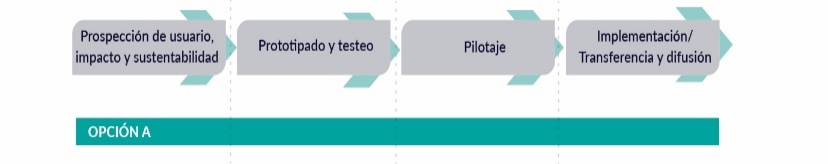 5.1OPCION B: En esta opción el proyecto no contempla financiamiento por parte de FIA para la etapa de prospección (etapa 1), la cual deberá acreditar que ha sido realizada en forma previa a la postulación con fondos propios o de terceros.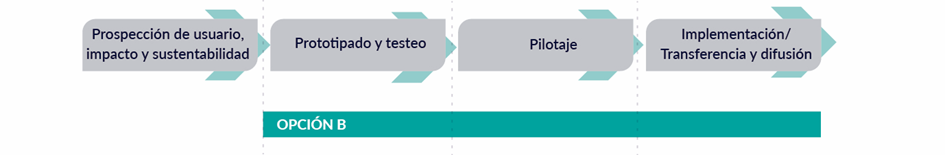 5.2OPCION C: En esta opción el proyecto solo contempla financiamiento por parte de FIA para el desarrollo de las últimas dos etapas (etapa 3 y 4), por lo que deberá acreditar que cuenta con un prototipo testeado y haber realizado la prospección respectiva con fondos propios o de terceros.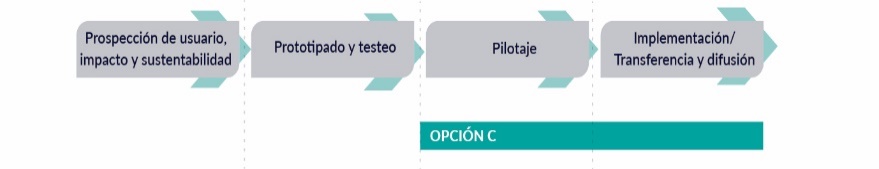 5.35.1. OPCIÓN A5.1. OPCIÓN A5.1. OPCIÓN A5.1.1. Objetivo general de la propuesta5.1.1. Objetivo general de la propuesta5.1.1. Objetivo general de la propuesta(El texto debe contener máximo 250 caracteres con espacio incluido.)(El texto debe contener máximo 250 caracteres con espacio incluido.)(El texto debe contener máximo 250 caracteres con espacio incluido.)5.1.2. Objetivos específicos de la propuesta5.1.2. Objetivos específicos de la propuesta5.1.2. Objetivos específicos de la propuestaEtapa del ciclo de innovaciónN° OEObjetivos específicos (OE)Etapa 1 Prospección de usuario, impacto y sustentabilidad1Etapa 1 Prospección de usuario, impacto y sustentabilidad2Etapa 1 Prospección de usuario, impacto y sustentabilidadnEtapa 2 Prototipado y testeo1Etapa 2 Prototipado y testeo2Etapa 2 Prototipado y testeonEtapa 3 Pilotaje1Etapa 3 Pilotaje2Etapa 3 PilotajenEtapa 4 Implementación/Transferencia y difusión1Etapa 4 Implementación/Transferencia y difusión2Etapa 4 Implementación/Transferencia y difusiónn5.1.3. ETAPA 1: PROSPECCIÓN DE USUARIO, IMPACTO Y SUSTENTABILIDAD5.1.3. ETAPA 1: PROSPECCIÓN DE USUARIO, IMPACTO Y SUSTENTABILIDAD5.1.3. ETAPA 1: PROSPECCIÓN DE USUARIO, IMPACTO Y SUSTENTABILIDAD5.1.3. ETAPA 1: PROSPECCIÓN DE USUARIO, IMPACTO Y SUSTENTABILIDAD5.1.3. ETAPA 1: PROSPECCIÓN DE USUARIO, IMPACTO Y SUSTENTABILIDADObjetivo específico N° XObjetivo específico N° XObjetivo específico N° XObjetivo específico N° XObjetivo específico N° X(Copiar del punto 5.1.2)(Copiar del punto 5.1.2)(Copiar del punto 5.1.2)(Copiar del punto 5.1.2)(Copiar del punto 5.1.2)Resultados esperados del OE Indicador de resultadoLínea base indicadorMeta indicadorFecha logro (mes/ año)1.2.n.Describa la metodología a utilizar para lograr el OE Describa la metodología a utilizar para lograr el OE Describa la metodología a utilizar para lograr el OE Describa la metodología a utilizar para lograr el OE Describa la metodología a utilizar para lograr el OE (Máximo 3.000 caracteres, espacios incluidos)(Máximo 3.000 caracteres, espacios incluidos)(Máximo 3.000 caracteres, espacios incluidos)(Máximo 3.000 caracteres, espacios incluidos)(Máximo 3.000 caracteres, espacios incluidos)5.1.4. ETAPA 2: PROTOTIPADO Y TESTEO5.1.4. ETAPA 2: PROTOTIPADO Y TESTEO5.1.4. ETAPA 2: PROTOTIPADO Y TESTEO5.1.4. ETAPA 2: PROTOTIPADO Y TESTEO5.1.4. ETAPA 2: PROTOTIPADO Y TESTEOObjetivo específico N° XObjetivo específico N° XObjetivo específico N° XObjetivo específico N° XObjetivo específico N° X(Copiar del punto 5.1.2)(Copiar del punto 5.1.2)(Copiar del punto 5.1.2)(Copiar del punto 5.1.2)(Copiar del punto 5.1.2)Resultados esperados del OE Indicador de resultadoLínea base indicadorMeta indicadorFecha logro (mes/año)1.2.n.Describa la metodología a utilizar para lograr el OE Describa la metodología a utilizar para lograr el OE Describa la metodología a utilizar para lograr el OE Describa la metodología a utilizar para lograr el OE Describa la metodología a utilizar para lograr el OE (Máximo 3.000 caracteres, espacios incluidos)(Máximo 3.000 caracteres, espacios incluidos)(Máximo 3.000 caracteres, espacios incluidos)(Máximo 3.000 caracteres, espacios incluidos)(Máximo 3.000 caracteres, espacios incluidos)5.1.5. ETAPA 3: PILOTAJE5.1.5. ETAPA 3: PILOTAJE5.1.5. ETAPA 3: PILOTAJE5.1.5. ETAPA 3: PILOTAJE5.1.5. ETAPA 3: PILOTAJEObjetivo específico N° XObjetivo específico N° XObjetivo específico N° XObjetivo específico N° XObjetivo específico N° X(Copiar de punto 5.1.2)(Copiar de punto 5.1.2)(Copiar de punto 5.1.2)(Copiar de punto 5.1.2)(Copiar de punto 5.1.2)Resultados esperados del OE Indicador de resultadoLínea base indicadorMeta indicadorFecha logro (mes/año)1.2.n.Describa la metodología a utilizar para lograr el OE Describa la metodología a utilizar para lograr el OE Describa la metodología a utilizar para lograr el OE Describa la metodología a utilizar para lograr el OE Describa la metodología a utilizar para lograr el OE (Máximo 3.000 caracteres, espacios incluidos)(Máximo 3.000 caracteres, espacios incluidos)(Máximo 3.000 caracteres, espacios incluidos)(Máximo 3.000 caracteres, espacios incluidos)(Máximo 3.000 caracteres, espacios incluidos)5.1.6. ETAPA 4: IMPLEMENTACIÓN/TRANSFERENCIA Y DIFUSIÓN5.1.6. ETAPA 4: IMPLEMENTACIÓN/TRANSFERENCIA Y DIFUSIÓN5.1.6. ETAPA 4: IMPLEMENTACIÓN/TRANSFERENCIA Y DIFUSIÓN5.1.6. ETAPA 4: IMPLEMENTACIÓN/TRANSFERENCIA Y DIFUSIÓN5.1.6. ETAPA 4: IMPLEMENTACIÓN/TRANSFERENCIA Y DIFUSIÓNObjetivo específico XObjetivo específico XObjetivo específico XObjetivo específico XObjetivo específico X(Copiar de punto 5.1.2)(Copiar de punto 5.1.2)(Copiar de punto 5.1.2)(Copiar de punto 5.1.2)(Copiar de punto 5.1.2)Resultados esperados del OE Indicador de resultadoLínea base indicadorMeta indicadorFecha logro (mes/año)1.2.n.Describa la metodología a utilizar para lograr el OE Describa la metodología a utilizar para lograr el OE Describa la metodología a utilizar para lograr el OE Describa la metodología a utilizar para lograr el OE Describa la metodología a utilizar para lograr el OE (Máximo 3.000 caracteres, espacios incluidos)(Máximo 3.000 caracteres, espacios incluidos)(Máximo 3.000 caracteres, espacios incluidos)(Máximo 3.000 caracteres, espacios incluidos)(Máximo 3.000 caracteres, espacios incluidos)5.1.7. CARTA GANTT5.1.7. CARTA GANTT5.1.7. CARTA GANTT5.1.7. CARTA GANTT5.1.7. CARTA GANTT5.1.7. CARTA GANTT5.1.7. CARTA GANTT5.1.7. CARTA GANTT5.1.7. CARTA GANTT5.1.7. CARTA GANTT5.1.7. CARTA GANTT5.1.7. CARTA GANTT5.1.7. CARTA GANTT5.1.7. CARTA GANTT5.1.7. CARTA GANTT5.1.7. CARTA GANTTETAPAN° OEN° REActividadesMeses del año 202XMeses del año 202XMeses del año 202XMeses del año 202XMeses del año 202XMeses del año 202XMeses del año 202XMeses del año 202XMeses del año 202XMeses del año 202XMeses del año 202XMeses del año 202XETAPAN° OEN° REActividades123456789101112Etapa 1Prospección de usuario, impacto y sustentabilidadEtapa 1Prospección de usuario, impacto y sustentabilidadEtapa 1Prospección de usuario, impacto y sustentabilidadEtapa 1Prospección de usuario, impacto y sustentabilidadEtapa 2Prototipado y testeoEtapa 2Prototipado y testeoEtapa 2Prototipado y testeoEtapa 2Prototipado y testeoEtapa 3PilotajeEtapa 3PilotajeEtapa 3PilotajeEtapa 3PilotajeEtapa 4 Implementación/ Transferencia y difusiónEtapa 4 Implementación/ Transferencia y difusiónEtapa 4 Implementación/ Transferencia y difusiónEtapa 4 Implementación/ Transferencia y difusión5.2. OPCIÓN B5.2. OPCIÓN B5.2. OPCIÓN B5.2.1. Objetivo general de la propuesta5.2.1. Objetivo general de la propuesta5.2.1. Objetivo general de la propuesta(El texto debe contener máximo 250 caracteres con espacio incluido.)(El texto debe contener máximo 250 caracteres con espacio incluido.)(El texto debe contener máximo 250 caracteres con espacio incluido.)5.2.2. Objetivos específicos de la propuesta5.2.2. Objetivos específicos de la propuesta5.2.2. Objetivos específicos de la propuestaEtapa del ciclo de innovaciónN° OEObjetivos específicos (OE)Etapa 1 Prospección de usuario, impacto y sustentabilidadETAPA YA REALIZADA POR EL POSTULANTEETAPA YA REALIZADA POR EL POSTULANTEEtapa 2 Prototipado y testeo1Etapa 2 Prototipado y testeo2Etapa 2 Prototipado y testeonEtapa 3 Pilotaje1Etapa 3 Pilotaje2Etapa 3 PilotajenEtapa 4 Implementación/Transferencia y difusión1Etapa 4 Implementación/Transferencia y difusión2Etapa 4 Implementación/Transferencia y difusiónn5.2.3. ETAPA 1: PROSPECCIÓN DE USUARIO, IMPACTO Y SUSTENTABILIDADDescriba y justifique que realizó con éxito la etapa 1 del ciclo de innovación. Es decir, debe entregar  todos los antecedentes necesarios que demuestren que ha formulado el concepto o tecnología y se ha realizado la prospección de usuarios potenciales (empresas y/o productores), impacto potencial y factibilidad del modelo de sustentabilidad.(Máximo 4.000 caracteres, espacios incluidos)5.2.4. ETAPA 2: PROTOTIPADO Y TESTEO5.2.4. ETAPA 2: PROTOTIPADO Y TESTEO5.2.4. ETAPA 2: PROTOTIPADO Y TESTEO5.2.4. ETAPA 2: PROTOTIPADO Y TESTEO5.2.4. ETAPA 2: PROTOTIPADO Y TESTEOObjetivo específico N° XObjetivo específico N° XObjetivo específico N° XObjetivo específico N° XObjetivo específico N° X(Copiar del punto 5.2.2)(Copiar del punto 5.2.2)(Copiar del punto 5.2.2)(Copiar del punto 5.2.2)(Copiar del punto 5.2.2)Resultados esperados del OE Indicador de resultadoLínea base indicadorMeta indicadorFecha logro (mes/año)1.2.n.Describa la metodología a utilizar para lograr el OE.Describa la metodología a utilizar para lograr el OE.Describa la metodología a utilizar para lograr el OE.Describa la metodología a utilizar para lograr el OE.Describa la metodología a utilizar para lograr el OE.(Máximo 3.000 caracteres, espacios incluidos)(Máximo 3.000 caracteres, espacios incluidos)(Máximo 3.000 caracteres, espacios incluidos)(Máximo 3.000 caracteres, espacios incluidos)(Máximo 3.000 caracteres, espacios incluidos)5.2.5. ETAPA 3: PILOTAJE5.2.5. ETAPA 3: PILOTAJE5.2.5. ETAPA 3: PILOTAJE5.2.5. ETAPA 3: PILOTAJE5.2.5. ETAPA 3: PILOTAJEObjetivo específico N° XObjetivo específico N° XObjetivo específico N° XObjetivo específico N° XObjetivo específico N° X(Copiar de punto 5.2.2)(Copiar de punto 5.2.2)(Copiar de punto 5.2.2)(Copiar de punto 5.2.2)(Copiar de punto 5.2.2)Resultados esperados del OE Indicador de resultadoLínea base indicadorMeta indicadorFecha logro (mes/ año)1.2.n.Describa la metodología a utilizar para lograr el OE Describa la metodología a utilizar para lograr el OE Describa la metodología a utilizar para lograr el OE Describa la metodología a utilizar para lograr el OE Describa la metodología a utilizar para lograr el OE (Máximo 3.000 caracteres, espacios incluidos)(Máximo 3.000 caracteres, espacios incluidos)(Máximo 3.000 caracteres, espacios incluidos)(Máximo 3.000 caracteres, espacios incluidos)(Máximo 3.000 caracteres, espacios incluidos)5.2.6. ETAPA 4: IMPLEMENTACIÓN/TRANSFERENCIA Y DIFUSIÓN5.2.6. ETAPA 4: IMPLEMENTACIÓN/TRANSFERENCIA Y DIFUSIÓN5.2.6. ETAPA 4: IMPLEMENTACIÓN/TRANSFERENCIA Y DIFUSIÓN5.2.6. ETAPA 4: IMPLEMENTACIÓN/TRANSFERENCIA Y DIFUSIÓN5.2.6. ETAPA 4: IMPLEMENTACIÓN/TRANSFERENCIA Y DIFUSIÓNObjetivo específico XObjetivo específico XObjetivo específico XObjetivo específico XObjetivo específico X(Copiar de punto 5.2.2)(Copiar de punto 5.2.2)(Copiar de punto 5.2.2)(Copiar de punto 5.2.2)(Copiar de punto 5.2.2)Resultados esperados del OE Indicador de resultadoLínea base indicadorMeta indicadorFecha logro (mes/ año)1.2.n.Describa la metodología a utilizar para lograr el OE Describa la metodología a utilizar para lograr el OE Describa la metodología a utilizar para lograr el OE Describa la metodología a utilizar para lograr el OE Describa la metodología a utilizar para lograr el OE (Máximo 3.000 caracteres, espacios incluidos)(Máximo 3.000 caracteres, espacios incluidos)(Máximo 3.000 caracteres, espacios incluidos)(Máximo 3.000 caracteres, espacios incluidos)(Máximo 3.000 caracteres, espacios incluidos)5.2.7. CARTA GANTT5.2.7. CARTA GANTT5.2.7. CARTA GANTT5.2.7. CARTA GANTT5.2.7. CARTA GANTT5.2.7. CARTA GANTT5.2.7. CARTA GANTT5.2.7. CARTA GANTT5.2.7. CARTA GANTT5.2.7. CARTA GANTT5.2.7. CARTA GANTT5.2.7. CARTA GANTT5.2.7. CARTA GANTT5.2.7. CARTA GANTT5.2.7. CARTA GANTT5.2.7. CARTA GANTTETAPAN° OEN° REActividadesMeses del año 202XMeses del año 202XMeses del año 202XMeses del año 202XMeses del año 202XMeses del año 202XMeses del año 202XMeses del año 202XMeses del año 202XMeses del año 202XMeses del año 202XMeses del año 202XETAPAN° OEN° REActividades123456789101112Etapa 2 Prototipado y testeoEtapa 2 Prototipado y testeoEtapa 2 Prototipado y testeoEtapa 2 Prototipado y testeoEtapa 3 PilotajeEtapa 3 PilotajeEtapa 3 PilotajeEtapa 3 PilotajeEtapa 4 Implementación/Transferencia y difusiónEtapa 4 Implementación/Transferencia y difusiónEtapa 4 Implementación/Transferencia y difusiónEtapa 4 Implementación/Transferencia y difusión5.3. OPCIÓN C5.3. OPCIÓN C5.3. OPCIÓN C5.3.1. Objetivo general de la propuesta5.3.1. Objetivo general de la propuesta5.3.1. Objetivo general de la propuesta(El texto debe contener máximo 250 caracteres con espacio incluido.)(El texto debe contener máximo 250 caracteres con espacio incluido.)(El texto debe contener máximo 250 caracteres con espacio incluido.)5.3.2. Objetivos específicos de la propuesta5.3.2. Objetivos específicos de la propuesta5.3.2. Objetivos específicos de la propuestaEtapa del ciclo de innovaciónN° OEObjetivos específicos (OE)Etapa 1 Prospección de usuario, impacto y sustentabilidadETAPA YA REALIZADA POR EL POSTULANTEETAPA YA REALIZADA POR EL POSTULANTEEtapa 2 Prototipado y testeoETAPA YA REALIZADA POR EL POSTULANTEETAPA YA REALIZADA POR EL POSTULANTEEtapa 3 Pilotaje1Etapa 3 Pilotaje2Etapa 3 PilotajenEtapa 4 Implementación/Transferencia y difusión1Etapa 4 Implementación/Transferencia y difusión2Etapa 4 Implementación/Transferencia y difusiónn5.3.3. ETAPA 1: PROSPECCIÓN DE USUARIO, IMPACTO Y SUSTENTABILIDADDescriba y justifique que realizó con éxito la etapa 1 del ciclo de innovación. Es decir, debe entregar todos los antecedentes necesarios que demuestren que ha formulado el concepto o tecnología y se ha realizado la prospección de usuarios potenciales (empresas y/o productores), impacto potencial y factibilidad del modelo de sustentabilidad.(Máximo 4.000 caracteres, espacios incluidos)5.3.4. ETAPA 2: PROTOTIPADO Y TESTEODescriba y justifique que realizó con éxito la etapa 2 del ciclo de innovación. Es decir, debe entregar todos los antecedentes necesarios que demuestren que el comportamiento operacional y funcional del prototipo fue verificado (o probado) bajo condiciones relevantes a pequeña escala.(Máximo 4.000 caracteres, espacios incluidos)5.3.5. ETAPA 3: PILOTAJE5.3.5. ETAPA 3: PILOTAJE5.3.5. ETAPA 3: PILOTAJE5.3.5. ETAPA 3: PILOTAJE5.3.5. ETAPA 3: PILOTAJEObjetivo específico N° XObjetivo específico N° XObjetivo específico N° XObjetivo específico N° XObjetivo específico N° X(Copiar de punto 5.3.2)(Copiar de punto 5.3.2)(Copiar de punto 5.3.2)(Copiar de punto 5.3.2)(Copiar de punto 5.3.2)Resultados esperados del OE Indicador de resultadoLínea base indicadorMeta indicadorFecha logro (mes/año)1.2.n.Describa la metodología a utilizar para lograr el OE Describa la metodología a utilizar para lograr el OE Describa la metodología a utilizar para lograr el OE Describa la metodología a utilizar para lograr el OE Describa la metodología a utilizar para lograr el OE (Máximo 3.000 caracteres, espacios incluidos)(Máximo 3.000 caracteres, espacios incluidos)(Máximo 3.000 caracteres, espacios incluidos)(Máximo 3.000 caracteres, espacios incluidos)(Máximo 3.000 caracteres, espacios incluidos)5.3.6. ETAPA 4: IMPLEMENTACIÓN/TRANSFERENCIA Y DIFUSIÓN5.3.6. ETAPA 4: IMPLEMENTACIÓN/TRANSFERENCIA Y DIFUSIÓN5.3.6. ETAPA 4: IMPLEMENTACIÓN/TRANSFERENCIA Y DIFUSIÓN5.3.6. ETAPA 4: IMPLEMENTACIÓN/TRANSFERENCIA Y DIFUSIÓN5.3.6. ETAPA 4: IMPLEMENTACIÓN/TRANSFERENCIA Y DIFUSIÓNObjetivo específico XObjetivo específico XObjetivo específico XObjetivo específico XObjetivo específico X(Copiar de punto 5.3.2)(Copiar de punto 5.3.2)(Copiar de punto 5.3.2)(Copiar de punto 5.3.2)(Copiar de punto 5.3.2)Resultados esperados del OE Indicador de resultadoLínea base indicadorMeta indicadorFecha logro (mes/año)1.2.n.Describa la metodología a utilizar para lograr el OE Describa la metodología a utilizar para lograr el OE Describa la metodología a utilizar para lograr el OE Describa la metodología a utilizar para lograr el OE Describa la metodología a utilizar para lograr el OE (Máximo 3.000 caracteres, espacios incluidos)(Máximo 3.000 caracteres, espacios incluidos)(Máximo 3.000 caracteres, espacios incluidos)(Máximo 3.000 caracteres, espacios incluidos)(Máximo 3.000 caracteres, espacios incluidos)5.3.7. CARTA GANTT5.3.7. CARTA GANTT5.3.7. CARTA GANTT5.3.7. CARTA GANTT5.3.7. CARTA GANTT5.3.7. CARTA GANTT5.3.7. CARTA GANTT5.3.7. CARTA GANTT5.3.7. CARTA GANTT5.3.7. CARTA GANTT5.3.7. CARTA GANTT5.3.7. CARTA GANTT5.3.7. CARTA GANTT5.3.7. CARTA GANTT5.3.7. CARTA GANTT5.3.7. CARTA GANTTETAPAN° OEN° REActividadesMeses del año 202XMeses del año 202XMeses del año 202XMeses del año 202XMeses del año 202XMeses del año 202XMeses del año 202XMeses del año 202XMeses del año 202XMeses del año 202XMeses del año 202XMeses del año 202XETAPAN° OEN° RE123456789101112Etapa 3 PilotajeEtapa 3 PilotajeEtapa 3 PilotajeEtapa 3 PilotajeEtapa 4 Implementación/Transferencia y difusiónEtapa 4 Implementación/Transferencia y difusiónEtapa 4 Implementación/Transferencia y difusiónEtapa 4 Implementación/Transferencia y difusiónHITOS CRÍTICOSIndique los hitos críticos asociados al desarrollo del proyecto, de acuerdo con la opción de postulación seleccionada. Los hitos deben dar cuenta del cumplimiento de los resultados asociados a cada etapa del ciclo de innovación los cuales se indican en el punto 1.5 de las Bases Técnicas “Proyectos para impulsar un sector innovador”.HITOS CRÍTICOSIndique los hitos críticos asociados al desarrollo del proyecto, de acuerdo con la opción de postulación seleccionada. Los hitos deben dar cuenta del cumplimiento de los resultados asociados a cada etapa del ciclo de innovación los cuales se indican en el punto 1.5 de las Bases Técnicas “Proyectos para impulsar un sector innovador”.HITOS CRÍTICOSIndique los hitos críticos asociados al desarrollo del proyecto, de acuerdo con la opción de postulación seleccionada. Los hitos deben dar cuenta del cumplimiento de los resultados asociados a cada etapa del ciclo de innovación los cuales se indican en el punto 1.5 de las Bases Técnicas “Proyectos para impulsar un sector innovador”.HITOS CRÍTICOSIndique los hitos críticos asociados al desarrollo del proyecto, de acuerdo con la opción de postulación seleccionada. Los hitos deben dar cuenta del cumplimiento de los resultados asociados a cada etapa del ciclo de innovación los cuales se indican en el punto 1.5 de las Bases Técnicas “Proyectos para impulsar un sector innovador”.HITOS CRÍTICOSIndique los hitos críticos asociados al desarrollo del proyecto, de acuerdo con la opción de postulación seleccionada. Los hitos deben dar cuenta del cumplimiento de los resultados asociados a cada etapa del ciclo de innovación los cuales se indican en el punto 1.5 de las Bases Técnicas “Proyectos para impulsar un sector innovador”.Etapas del ciclo de innovaciónN° OEHitos críticosN° Resultados esperados (RE)Fecha prevista de cumplimiento (mes y año)Etapa 1 Prospección de usuario, impacto y sustentabilidadEtapa 1 Prospección de usuario, impacto y sustentabilidadEtapa 3: Prototipado y testeoEtapa 3: Prototipado y testeoEtapa 3 PilotajeEtapa 3 PilotajeEtapa 4 Implementación/Transferencia y difusiónEtapa 4 Implementación/Transferencia y difusiónCONDICIONES HABILITANTES PARA EJECUTAR EL PROYECTOCONDICIONES HABILITANTES PARA EJECUTAR EL PROYECTO6.1 Marque con una x, la titularidad de la tenencia del terreno en el cual se va a desarrollar el proyecto. 6.1 Marque con una x, la titularidad de la tenencia del terreno en el cual se va a desarrollar el proyecto. PropietarioArrendatarioComodatoNo aplica6. 2 Marque con una x, la titularidad sobre los derechos de aprovechamiento de agua vinculados al proyecto. En el caso que se considere pertinente, FIA solicitará los documentos de respaldo en el momento de la negociación.6. 2 Marque con una x, la titularidad sobre los derechos de aprovechamiento de agua vinculados al proyecto. En el caso que se considere pertinente, FIA solicitará los documentos de respaldo en el momento de la negociación.PropietarioArrendatarioComodatoNo aplicaPROTECCIÓN DE LOS RESULTADOS PROTECCIÓN DE LOS RESULTADOS PROTECCIÓN DE LOS RESULTADOS PROTECCIÓN DE LOS RESULTADOS 7.1 Indique si la propuesta aborda la protección del producto/servicio, procesos o resultado generado por el proyecto. (Marque con una X)7.1 Indique si la propuesta aborda la protección del producto/servicio, procesos o resultado generado por el proyecto. (Marque con una X)7.1 Indique si la propuesta aborda la protección del producto/servicio, procesos o resultado generado por el proyecto. (Marque con una X)7.1 Indique si la propuesta aborda la protección del producto/servicio, procesos o resultado generado por el proyecto. (Marque con una X)SÍNO7.2 Si su respuesta anterior fue Sí, detalle cuál o cuáles de los siguientes mecanismos tiene previsto utilizar para la protección: marca comercial, marcas colectivas, marcas de certificación, denominación de origen, indicación geográfica, patente de invención, derecho de autor, diseño industrial, modelo de utilidad o secreto industrial. 7.2 Si su respuesta anterior fue Sí, detalle cuál o cuáles de los siguientes mecanismos tiene previsto utilizar para la protección: marca comercial, marcas colectivas, marcas de certificación, denominación de origen, indicación geográfica, patente de invención, derecho de autor, diseño industrial, modelo de utilidad o secreto industrial. 7.2 Si su respuesta anterior fue Sí, detalle cuál o cuáles de los siguientes mecanismos tiene previsto utilizar para la protección: marca comercial, marcas colectivas, marcas de certificación, denominación de origen, indicación geográfica, patente de invención, derecho de autor, diseño industrial, modelo de utilidad o secreto industrial. 7.2 Si su respuesta anterior fue Sí, detalle cuál o cuáles de los siguientes mecanismos tiene previsto utilizar para la protección: marca comercial, marcas colectivas, marcas de certificación, denominación de origen, indicación geográfica, patente de invención, derecho de autor, diseño industrial, modelo de utilidad o secreto industrial. (Máximo 2.000 caracteres, espacios incluidos)(Máximo 2.000 caracteres, espacios incluidos)(Máximo 2.000 caracteres, espacios incluidos)(Máximo 2.000 caracteres, espacios incluidos)SERVICIOS DE TERCEROS8.1 Si corresponde, indique en el siguiente cuadro las actividades que serán realizadas por terceros, según la opción de postulación y las etapas del ciclo de innovación asociadas a esta. Enumere las actividades y servicios que serán externalizados para la ejecución del proyecto. SERVICIOS DE TERCEROS8.1 Si corresponde, indique en el siguiente cuadro las actividades que serán realizadas por terceros, según la opción de postulación y las etapas del ciclo de innovación asociadas a esta. Enumere las actividades y servicios que serán externalizados para la ejecución del proyecto. SERVICIOS DE TERCEROS8.1 Si corresponde, indique en el siguiente cuadro las actividades que serán realizadas por terceros, según la opción de postulación y las etapas del ciclo de innovación asociadas a esta. Enumere las actividades y servicios que serán externalizados para la ejecución del proyecto. EtapaN°Servicios a terceros y actividadesEtapa 1 Prospección de usuario, impacto y sustentabilidad1Etapa 1 Prospección de usuario, impacto y sustentabilidadnEtapa 2 Prototipado y testeonEtapa 2 Prototipado y testeonEtapa 3 PilotajenEtapa 3 PilotajenEtapa 4 Implementación/Transferencia y difusiónnEtapa 4 Implementación/Transferencia y difusiónnGLOSARIOGLOSARIOEtapas del ciclo de innovaciónEtapa 1 - Prospección de usuario, impacto y sustentabilidad: Busca prospectar la necesidad del nuevo producto y/o proceso; determinar el potencial impacto para los usuarios (empresas y/o productores); y prospectar el modelo de sustentabilidad.Etapas del ciclo de innovaciónEtapa 2 - Prototipado y testeo: Busca prototipar y testear el producto y/o proceso hasta ser validado en un entorno real con los potenciales usuarios (empresas y/o productores).Etapas del ciclo de innovaciónEtapa 3 - Pilotaje: Busca pilotear el producto y/o proceso en un entorno real, durante un tiempo mínimo adecuado, que permita dimensionar el grado en que la solución contribuye a resolver el problema o necesidad planteado.Etapas del ciclo de innovaciónEtapa 4 - Implementación/Transferencia y difusión: Busca implementar o transferir y difundir el producto y/o proceso final para asegurar su uso efectivo en función al modelo de sustentabilidad planteado.Objetivo generalDebe dar respuesta a lo que se quiere lograr con la propuesta. Se expresa con un verbo que da cuenta de lo que se va a realizar.Objetivos específicosConstituyen los distintos aspectos que se deben abordar conjuntamente para alcanzar el objetivo general de la propuesta. Cada objetivo específico debe conducir a un resultado cuantificable y verificable. Se expresan con un verbo que da cuenta de lo que se va a realizar (Ejemplo; definir, describir, identificar, cuantificar, entre otros). Se sugiere no más de tres objetivos por etapa.Resultados esperadosEl conjunto de resultados esperados debe dar cuenta del logro del objetivo general de la propuesta. Un objetivo específico puede requerir del logro de uno o más resultados esperados para asegurar y verificar su cumplimiento.Indicador de resultadoCorresponde a unidades, elementos o características que nos permiten medir aspectos cuantitativos o cualitativos. Siempre deben ser cuantificables, verificables, relevantes, concretos y asociados a un plazo. Existen indicadores de eficiencia, eficacia, calidad, productividad, rentabilidad, comercialización, sustentabilidad, sostenibilidad (medioambiental), organizacional, cultural, de difusión, etc.Línea base indicadorLa línea base corresponde a un valor cuantificado al inicio del proyecto, en la unidad definida en el indicador de resultado. La línea base debe corresponder al valor actual del sector productivo a nivel comercial. Si no existe línea base para el nuevo producto/servicio se deberá considerar el valor a nivel comercial de productos/servicios de la competencia.Meta indicadorLa meta del indicador debe cuantificar la agregación del valor del producto/servicio reportado en la línea base.Fecha logro indicadorSe deberá adecuar al periodo de ejecución según la opción de postulación seleccionada y las etapas asociadas a esta (Detalle en el numeral 1.7 Periodo de ejecución de las Bases Técnicas “Proyectos para impulsar un sector innovador”).MetodologíaIndique y describa detalladamente cómo logrará el cumplimiento de este objetivo específico. Considerar todos los procedimientos que se van a utilizar, como tipo de análisis, equipamiento, productos, ensayos, técnicas, tecnologías, manejo productivo, entre otros.Carta GanttIndique las actividades que deben realizarse para el desarrollo del proyecto y su secuencia cronológica por año calendario, asociándolas a los objetivos específicos (OE) y resultados esperados (RE) por etapa.ANEXOSConsiderar los siguientes formatos de anexos solicitados en la plataforma de postulación (http://convocatoria.fia.cl/). Recordar que cada uno de los anexos deben ser cargados en la plataforma de postulación de FIA de manera individual, es decir, cada anexo debe corresponder a un solo archivo en formato PDF. En el caso que se presente un documento incompleto o ilegible, o archivo que no pueda abrirse o se encuentre dañado, se le concederá por una sola vez un plazo de hasta cinco (5) días hábiles, contados desde la notificación que se realizará a través del correo electrónico oficial de comunicación, para remitir a FIA los documentos correspondientes y subsanar dicha situación. En caso de persistir dicha situación, se tendrá por no presentado o por no cumplido el requisito respectivo.